MAPA DE PALCO – VILA PARADISO3 cenários de 2,0 m x 3,0 m colocados numa base com rodízios e posicionado nu fundo e nas laterais, formando um grande U aberto.OBJETOS DE CENA: 1 banco de praça (nosso); 1 jarro grande (nosso); 1cadeira ou banco (teatro)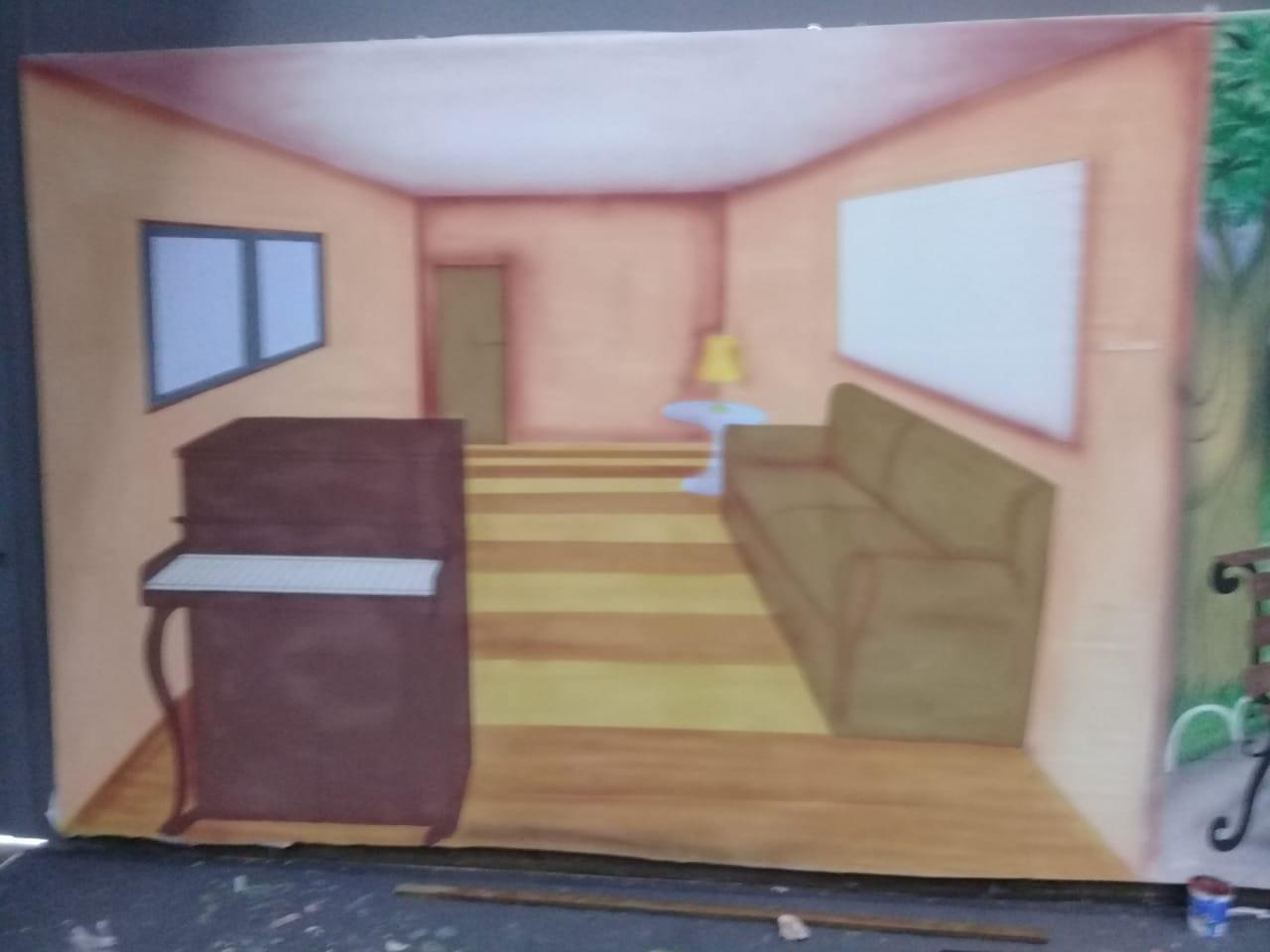 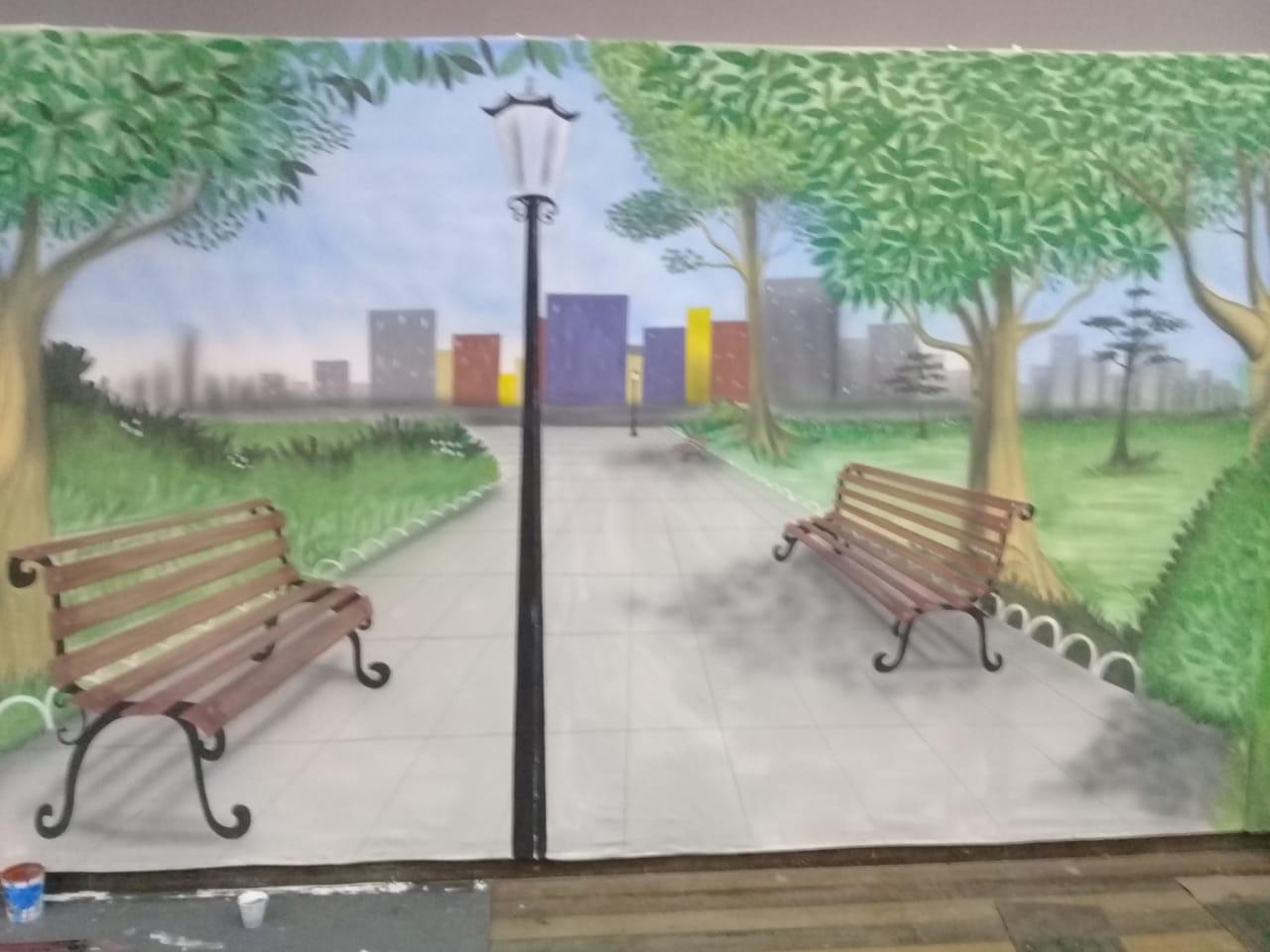 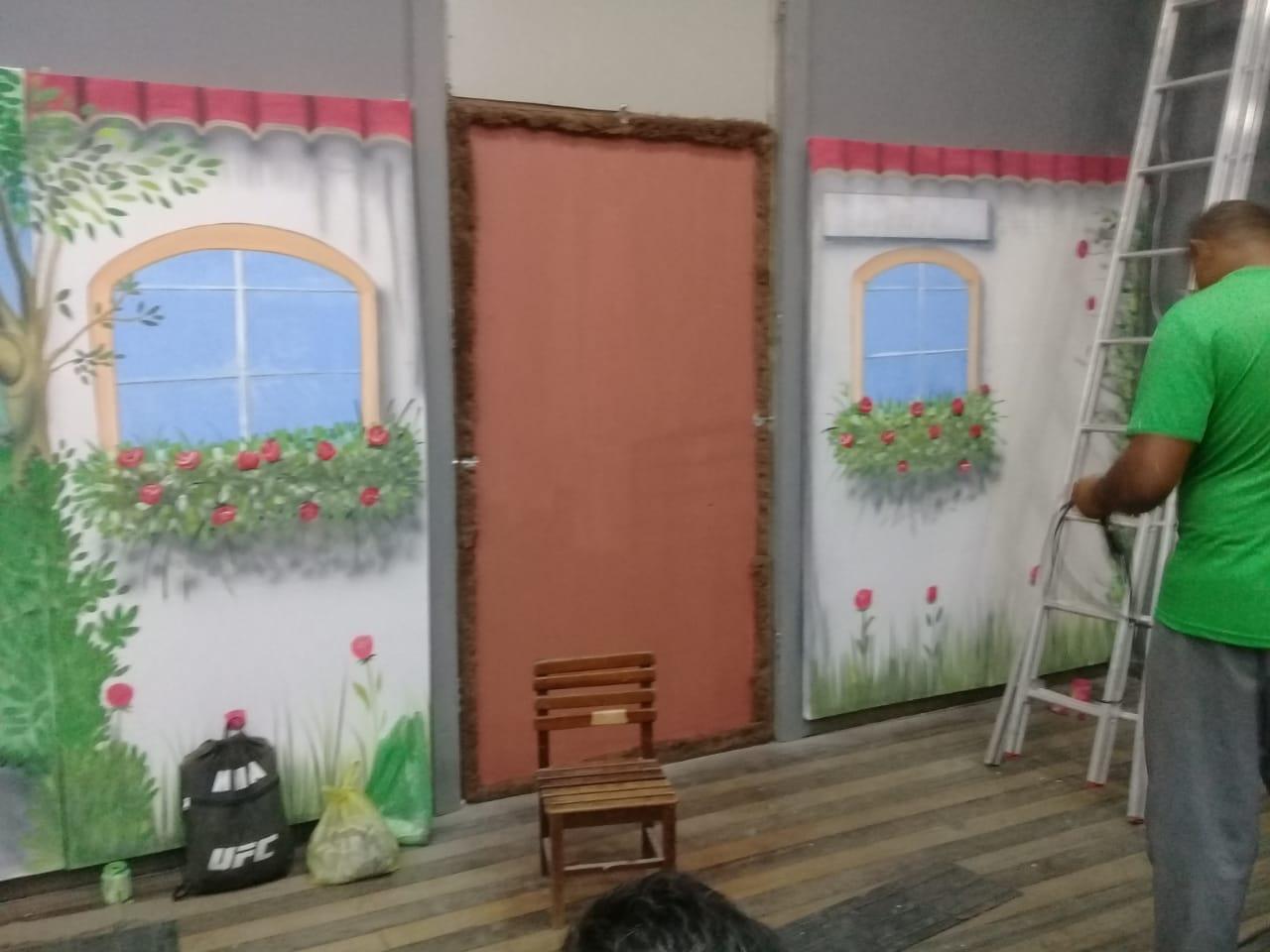 